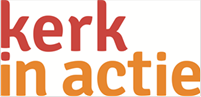 Samen zijn we de kerk in actie! Actiesuggesties Najaarscampagne ‘Versterk de kerk in het Midden-Oosten’Versterk de kerk in het Midden-Oosten! Dat kan door het vieren van de speciale kerkdienst op 24 september, middels gebed en het delen van uw gaven. Daarnaast zijn er nog andere mogelijkheden om samen met uw gemeenteleden solidair te zijn met de kerken en christenen in het Midden-Oosten.  Wij doen u graag een paar suggesties aan de hand: GebedsmuurDe kerken in het Midden-Oosten voelen zich gesterkt door de gedachte dat er in de Nederlandse kerken voor hen en hun situatie gebeden wordt. Wilt u dit voor hen zichtbaar maken en uw gemeenteleden de kans geven om een gebed te delen? Creeër dan de gebedsmuur! Een muur waarbij iedereen persoonlijk een gebed kan delen, dat vervolgens in de dienst gebruikt kan worden. De volle gebedsmuur kunt u fotograferen zodat we alle foto’s vanuit Nederland kunnen delen met onze partnerkerken. Plaats in uw hal of ontmoetingspunt een groot (prik)bord. Met daarop geschreven: “Ons gebed voor de kerken in het Midden-Oosten”Leg een stapel blanco kaartjes en pennen klaarNodig gemeenteleden uit om voor en na de dienst een gebed te delen. Herhaal dit minimaal twee zondagen (bijvoorbeeld 24 september en 1 oktober)Vraag de dominee om enkele gebeden te verwerken in de kerkdienstMaak een foto van de wand na afsluiting van de periode Stuur de foto naar webredactie@kerkinactie.nl Kerk in Actie zal de foto’s bundelen en als teken van verbondenheid delen met onze partnerkerken in het Midden-Oosten. Voorbeeld wensen en gebeden:We pray for peace in the world; that the war will stop.We want to let you know you are not alone. We pray for a better future. We wish you peace and love. Greetings from The Netherlands. You are in our thoughts.We don’t know each other. But we are both children of God. I hope the future will be bright for you. Wish you happiness and peace.Een hart onder de riemEen kleine groet doet wonderen! Partnerorganisatie MECC nodigt alle kindernevendiensten (of ouderenclubs) uit om kaarten te maken voor kinderen (of ouderen) in Syrië en Libanon. Een teken van licht en verbondenheid. Op hun beurt zal MECC hun kinderen oproepen om ook kaarten te maken met groeten. Die kaarten komen vervolgens naar Nederland. Deze kaarten worden gestuurd aan de deelnemende gemeenten in Nederland. Het ultieme symbool van wederkerigheid! Schrijft en knutselt u mee? Alle kaarten zijn welkom bij Afdeling Communicatie t.a.v. Maurits van Stuijvenberg. (Kerk in Actie, Postbus 456, t.a.v. Dhr. M. van Stuijvenberg, 3500 AL Utrecht). Kaarten kunt u opsturen tot zondag 26 november, graag met de vermelding (adresgegevens) van uw gemeente. Daarna worden ze in één keer verstuurd. En zult u op termijn groeten terug ontvangen! Samen eten, samen delen De maaltijd is één van de plekken waar verhalen kunnen worden gedeeld. Organiseer met uw gemeente een maaltijd voor uw gemeenteleden, ouderen, eenzamen, omwonenden, (ex)vluchtelingen of AZC bewoners. U kunt daarbij het werk van de kerken in het Midden-Oosten centraal stellen. Kook uit het Kerk in Actie-kookboek, dat u vervolgens als attentie (in de vorm van een bestelbon, te verkrijgen via webwinkel.pkn.nl) ook aan uw gemeenteleden kunt geven. Eventuele opbrengsten kunt u bestemmen voor een van de projecten die in deze periode centraal staan.  www.kerkinactie.nl/kookboek. 